ØKONOMISK ANALYSE AV KLIPPFISKNÆRINGASamandragEksportverdien av klippfisk var i 2014 på ca. 3,6 milliarder kr. Klippfiskindustrien på Nordvestlandet er tyngdepunktet for norsk klippfiskproduksjon og eksport og over 90 prosent av eksporten skjer frå Ålesund. Sjølv om produksjon er konsentrert på Nordvestlandet, kjem store delar av råstoffet frå Nord-Noreg. I 2014 er verdiskaping i verdikjeda for klippfisk estimert til over 4,4 milliarder kr, av det 2,6 milliarder kr på fangstleddet og 1,8 milliarder kr innan foredling og eksport. Verdiskaping per årsverk i klippfisknæringa er større enn BNP per capita for Fastlands-Noreg.  Samla sysselsetjing er over 5100 med 3100 innan fangst og 2000 innan foredling og eksport.Abstract In 2014, the export value of salted & dried cod was NOK 3.6 billion. If we include salted fish, the export value represents NOK 4.6 billon or 6.6 percent of total fish exports in 2014 which were about NOK 68.7 billion or about 20 percent of fish exports excluding farmed fish. The cluster of manufacturers and exporters of this industry in the Ålesund contributes considerably to total exports. Even if the production is concentrated in the North-Western region, a large part of the raw material comes from Northern Norway. In this article the value added in the domestic value chain is analysed for 2014. For this year total value added was estimated at more than NOK 4.4 billion, of which NOK 2.6 billion in harvesting and NOK 1.8 billion in processing and exports. Total employment in the value chain is estimated at more than 5 100.TakkDenne artikkelen er tufa på prosjekt Nfr prosjekt 233840 - Competion, cluster and market analyses for the salted cod and salted and dried cod industry. Forfattarane takkar ein ekstern fagvurderar for gode inspel og kommentarar. INNLEIINGDen norske eksportverdien av klippfisk var i 2014 på ca. 3,6 milliarder kr. Tek ein med saltfisk, aukar eksportverdien til ca. 4,6 milliarder kr. Samla utgjorde dermed eksporten av klippfisk og saltfisk ca. 6,6 prosent av total norsk fiskeeksport som i 2014 representerte omlag 68,7 milliarder og omlag 20 prosent av fiskeeksporten utanom oppdrettsfisk. Klippfiskindustrien på Nordvestlandet har over tid utvikla seg til å bli tyngdepunktet for norsk klippfiskproduksjon og eksport. Ei nyleg empirisk analyse av Bjørndal et al. (2017) demonstrerer at det er ei klynge av klippfiskprodusentar i Ålesund-området der produsentar i denne klynga har større verdiskaping enn produsentar i andre delar av landet.  Det er denne næringsklynga av produsentar og eksportørar som har desidert størst betydning for næringa.Næringa er viktig for verdiskaping og sysselsetjing. Sjølv om tyngdepunktet for produksjon er på Nordvestlandet, kjem store delar av råstoffet frå Nord-Noreg, slik at næringa er viktig for verdiskaping og sysselsetjing også der. Likevel er kunnskapen om kva verdiar denne næringa skaper avgrensa.Føremålet med denne artikkelen er å estimere verdiskaping i klippfisknæringa og verdikjeda for klippfisk for 2014. Artikkelen er ei oppdatering og vidareføring av Bjørndal et al. (2014) som analyserte verdiskaping for 2009-13. I tillegg vil ein prøve å gje estimat over sysselsetjinga og ringverknader som næringa gjev opphav til. Artikkelen er bygd opp som fylgjer. Del ein gjev ei kort oversikt over verdikjeda for klippfisk. I del to vert metoden for måling av verdiskaping presentert. Estimat av verdiskaping og sysselsetjing i næringa vert presentert i del tre. Det vert og gjeve anslag over ringverknader i form av bidrag til brutto nasjonalprodukt og sysselsetjing. I del fire vert det gjeve ei kort oppsummering, inkludert samanlikning av verdiskaping i verdikjeda for klippfisk med fiskeforedling generelt og Fastlands-Noreg under eitt.  VERDIKJEDE OG NÆRINGSSTRUKTURKlippfisk vert produsert i Noreg, men omtrent heile produksjonen vert eksportert. Fokus for denne analysen er den innanlandske verdiskapinga, slik at me ikkje ser på kva som skjer etter at ferdigprodukta vert eksportert.Figur 1 viser den innanlandske verdikjeda for klippfisk.  Det er tale om tre ledd. Fyrste ledd er fangst av råstoff, i hovudsak torsk og sei, men òg brosme og lange. Denne råvara vert levert som fersk eller frose produkt til foredlingsbedrifter, der fisken vert salta og turka til klippfisk. Ferdigprodukta vert deretter eksportert, noko som inneber sal og transport. Desse tre delane av verdikjeda kan verte utførte av ulike føretak, med kjøp og sal mellom dei ulike ledda. Alternativt kan to eller jamvel alle tre ledda utførast i same føretak som då er vertikalt integrerte.Figur 1. Innanlandsk verdikjede for klippfisk.	Ei alternativ verdikjede er representert ved saltfiskbedrifter.  Deira produkt kan seljast til klippfiskprodusentar for vidare foredling eller verte eksportert som saltfisk. Dette produktet kan verte konsumert meir eller mindre direkte. Alternativt kan det verte turka til klippfisk i utlandet som t.d. er tilfellet i Portugal (Bjørndal et al., 2016).  Til slutt skal nemnast at ei rekkje foretak produserer både saltfisk for vidaresal og som innsatsfaktor i eigen produksjon av klippfisk.  Det er difor mange ”variantar” kring verdikjeda i figur 1.Fangst og produksjonNoreg kontrollerar store og produktive havområde. Tabell 1 viser fangst av dei viktigaste fiskeslaga nytta i klippfiskproduksjonen (torsk, sei, brosme og lange) landa frå norske farty 2010 – 2014 (sjølv om hyse kan nyttast til klippfisk, viser statistikk at lite, om i det heile noko, hyse vert nyta av denne næringa). Torsk er det klart viktigaste fiskeslaget med sei som nummer to. I samanlikning er fangstane av brosme og lange rimeleg avgrensa.Tabell 1: Fangst av viktige fiskeslag for klippfisknæringa landa frå norske farty 2009 – 2014. Tonn rundvekt.Kjelde: Fiskeridirektoratet.	Tabell 2 gjev anslag over bruk av råstoff til foredling av klippfisk. Dette er gjort på grunnlag av eksportstatistikken med omrekning til rund vekt. Endring i lagerhald m.v. kan påverke faktisk bruk, men med tal for seks år, skulle tala gje ein rimeleg god indikasjon av situasjon. Årleg råstoffbruk varierer mellom 294 000 – 342 000 tonn. Sjølv om ein del av råstoffet kan vere importert, til dømes frå Russland, utgjer leveransar til klippfisknæringa ein stor del av samla fangstar av torsk, sei, brosme og lange. Særleg er dette tilfellet for sei, lange og brosme. Kategorien ”Stillehavs- og Grønlandstorsk”, som varierer mellom 1 700 og 20 500 tonn, er truleg import. Det er vanskeleg å avgjere graden av utanlandsk fisk i norsk klippfiskproduksjon. Av torsk og torskearta fisk  landa i Noreg vert om lag 15 prosent landa av utanlandske farty (kjelde: Fiskeridirektoratet).   Vidare gjer bruk av eksportstatistikk at ein ikkje får med innanlandsk konsum av klippfisk. Desse to «feilkjeldene» verkar mot kvarandre. Å ikkje ta høgde for innanlandsk konsum reduserar estimert verdiskaping i høve til den faktiske, medan å gå ut frå at all fisk blir landa av norske farty fører til at estimat for vediskaping vert for høg i høve til faktisk verdiskaping.Tabell 2. Råstoffbruka av ulike fiskeslag til klippfiskproduksjon 2009–2014. Tonn rundvekt.Ein har nytta fylgjande omrekningafaktorar: torsk 3,65, sei 3,28, lange og brosme 3,40 (kjelde: Fiskeridirektoratet).Ikkje oppgjeve kva type fisk, omrekningsfaktor for torsk er nytta.METODE FOR MÅLING AV VERDISKAPINGProduksjon skapar verdiar. Produksjonsverdi er verdien av innsatsvarer i produksjonen pluss den meirverdi som vert skapt.  For å kome fram til meirverdi, eller verdiskaping, må ein difor ta omsyn til kostnader til varer og tenester som går inn i produksjonsprosessen.  Enkelt sagt er verdiskaping produksjonsverdi inklusive alle avgifter minus vareinnsats og kapitalslit. Dette er det same prinsippet som vert brukt for å uttrykke verdiskaping som bidrag til brutto nasjonalprodukt (Henriksen et.al., 2012, sjå og Dahl og Idsøe, 2016). Når ein ser på dette i tilknyting til figur 1, veit ein at det vert skapt verdiar på kvart ledd i verdikjeda. For å finne netto verdiskaping i eit ledd, må ein difor korrigere for verdiskaping på tidlegare ledd. Samla verdiskaping i verdikjeda vil såleis vere summen av verdiskaping i dei ulike ledda. Når ein skal finne netto verdiskaping med utgangspunkt i rekneskapstal kan ein nytte følgjande samanheng:	Netto verdiskaping = driftsresultat + lønskostnaderDet kan visast at denne samanhengen er korrekt dersom avskrivingane er lik kapitalslitet. Dei skapte verdiane vert delt mellom dei tilsette som får løn, staten som får skattar og avgifter og kapitaleigarane (eigarane av føretaket og dei som har lånt føretaken kapital). Når eigarane har betalt finanskostnadane, bestemmer dei kor mykje dei vil ta ut i utbytte og kor mykje av overskotet som skal haldast tilbake i verksemda. Lat oss sjå nærare på kva verdiar dei ulike interessentane vert til del og korleis ein kan finne dei i føretaka sine rekneskap.
Til dei tilsetteDei tilsette sin del av verdiskapinga er utbetalt løn etter skatt. For å finne utbetalt løn, må ein gjere føresetnader om skatt på løn som dei tilsette betalar og storleiken på arbeidsgjevaravgifta. Arbeidsgjevaravgifta kjem an på kva sone kommunen der føretaket er lokalisert tilhøyrer og varierar frå 0 til 14,1 prosent (sjå Bjørndal et al., 2014). Det meste av klippfiskproduksjonen føre seg i Møre og Romsdal der vanleg arbeidsgjevaravgift er 14,1 prosent. Vidare går me ut frå ein gjennomsnittleg lønsskatt på 30 %. Med dette som utgangspunkt kjem ein fram til følgjande samanheng:	Utbetalt løn = 0,614*Føretakets lønskostnad.Skulle derimot arbeidsgjevaravgifta vere 5,1 prosent med gjennomsnittleg lønsskatt på 30 prosent, får ein fylgande samanheng:	Utbetalt løn = 0,666*Føretakets lønskostnad.Med 6,4 prosent arbeidsgjevaravgift:Utbetalt løn = 0,658*Føretakets lønskostnad.Og med 10,6 prosent arbeidsgjevaravgift:	Utbetalt løn = 0,633*Føretakets lønskostnad.Dette inneber at med lågare arbeidsgjevaravgift går meir av føretaket sin lønskostnad til dei tilsette og mindre til staten.Det er netto løn etter skatt som dei tilsette har til disposisjon som skapar ringverknader lokalt. Til staten: Skattar og avgifterEtter som praktisk tala all klippfisk vert eksportert betalar ein ikkje meirverdiavgift. Me vil difor her sjå bort frå meirverdiavgift.  Det offentlege tek dermed inn fylgjande i skattar og avgifter:Selskapskatt på 28 prosent av føretaket sitt overskot. Heile selskapsskatten går til staten.Arbeidsgjevaravgift. Staten får òg alt av denne.Skatt på lønsinntekt. Den såkalla kommuneskatten er på 28 prosent, men kommunen får berre 12,8 prosent, medan fylkeskommunen får 2,65 prosent og staten får 12,55 prosent. Samanhengen vist over mellom lønskostnaden k og netto utbetalt løn n er n = 0,614*k under føresetnad av at arbeidsgjevaravgifta er 14,1 prosent og lønsskatten er 30 prosent. Det betyr at det offentlege under desse føresetnadene får (k – n) = 0,386*k i arbeidsgjevaravgift og lønsskatt. I tillegg får det offentlege selskapsskatt. Dermed vil det offentlege få:	Alle skattar og avgifter = 0,386*lønskostnad + selskapsskattSituasjonen er slik at med lågare arbeidsgjevaravgift går meir av føretaket sin lønskostnad til dei tilsette og mindre til staten.Det er netto løn etter skatt som dei tilsette har til disposisjon som skapar ringverknader lokalt. Til kapitalNår ein her brukar omgrepet kapitaleigarar, meiner ein eigarane av verksemda pluss eventuelle långjevarar. Dei får verdiar som fylgjerUtbytte. Det eigarane tek ut i utbytte.Tilbakehalde overskot. Det som eigarane let vere å hente ut i utbytte. Dette er kapital som går inn i føretaket og bidreg til å styrke føretaket sin soliditet. Finanskostnader. Rentekostnader føretaket må betale långjevar.Etter denne prinsipielle drøftinga, kan me gå vidare og sjå på faktisk verdiskaping.VERDISKAPING OG SYSSELSETJING I VERDIKJEDA FOR KLIPPFISK 3.1 Verdiskaping i fangstleddetAnalysen av verdiskaping innan fangstleddet er tufta på data om leveransar av fisk til saltfisk- og klippfiskproduksjon og dei verdiane denne produksjonen gjev opphav til. Når det gjeld leveransar, andel klippfiskproduksjon og delinga mellom fartygruppene (hav- og kystfiskefarty) henta Bjørndal et al. (2014) inn data frå Noregs Råfisklag og Sunnmøre og Romsdal Fiskesalslag (SUROFI)  opp til 2012. Basert på dette har vi oppdatert delane klippfisk i produksjon i og mellom gruppene for 2013 og 2014.    Vidare gjev dei årlege lønsemdsundersøkingane til Fiskeridirektoratet informasjon om talet på farty per fartygruppe, driftsresultat og abeidsgodtgjersle til mannskap per farty. Lønsemdsundersøkingane gjev òg samla fangstmengd av alle fiskeslag for gruppa. Til slutt, ligg Statisisk Sentralbyrå sin statistikk over eksport av klippfiskprodukt til grunn for våre anslag på råstofforbruk til klippfiskproduksjon (tabell 2). Analysen av verdiskaping i fangstleddet vart så gjennomført ved å samanhalde desse kjeldene.I det fylgjande, har ein nytta informasjon frå Bjørndal et al. (2014).I tabell 3 viser ein aggregert informasjon om dei samla botnfiskeria i Noreg i form av tal på farty, sysselsetjing, samla fangst og verdiskaping, vidare informasjon på fartynivå (driftsresultat, arbeidsgodtgjersle og verdiskaping).  I tillegg gjev tabellen informasjon om leveransar til klippfiskproduskjon i Noregs Råfisklag sitt distrikt til og med 2012, dessutan verdiskaping og fyrstehandsverdi av leveransar til klippfiskproduksjon under føresetnad av at det er proporsjonalt med fangstmegnd levert til dette føremålet.I perioden har samla fangstmengd variert mellom 643 000 – 762 000 tonn, medan leveransar til klippfiskproduksjon har variert mellom 208 000 – 335 000 tonn eller 32-45 prosent av samla fangstmengd. Sjølv med berre kvantum levert til klippfisk i Råfisklagets distrikt kan ein slå fast at klippfiskprodusentar er viktige kjøparar av fisk frå farty som fiskar botnfisk.  Ettersom leveransane i Råfisklaget vert samanlikna med samla fangst på landsbasis, utgjer dette nedre grenser for desse leveransane.Tabell 3.Botnfiskeri, alle farty. Fiskemengde i 1000 tonn og verdi i 1000 NOK.Kjelde Lønsemdsundersøkingane, Fiskeridirektoratet.Netto verdiskaping = driftsresultat + arbeidsgodtgjersle. Kjelde Fiskeridirektoratet.Samanliknar ein samla fangstmengd for alle fiskeslag i botnfiskeria (tabell 3) med råstoffbruk til klippfiskproduksjon (tabell 2), finn ein at klippfiskråstoff i åra 2009-2014 utgjer 44-51 prosent av samla fangstmengd i botnfiskeria på landsbasis. Verdiskaping i botnfiskeria av leveransar til klippfisk utgjorde vel 1,2 milliarder kr i 2009 med ein auke til over 1,8 milliarder kr i 2011, med ein nedgang til knapt 1,5 milliarder kr i 2012 og så auke til 1,9 milliarder kr. i 2014.Basert på same prosentfordeling for verdiskaping som følgje av klippfisk leveransar, oppsummerar tabell 3 også kva klippfisk utgjer i prosent av sysselsetjinga i botnfiskeria.   Dette utgjer 44-51 prosent av samla sysselsetjing. Verdiskaping innen foredlingDet er henta inn rekneskapstal NHH/SNF sin rekneskapsdatabase (Berner et al., 2014) som gjev tilgjenge til rekneskap frå Brønnøysundregistera for føretak i klippfisknæringa.  I 2014 var det 43 aktive føretak i klippfisknæringa, av det 10 reine eksportørar og 33 føretak som er produsentar, men kanskje og er eksportørar. Det er stor grad av vertikal integrasjon mellom produsentar og eksportørar. Difor er det berre få «reine» eksportørar.	Metoden som lagt til grunn er som skissert i del 2. Frå føretaka sine rekneskap er det henta inn sum driftsresultat og lønskostnader som mål på verdiskaping. I tillegg vert utbetalingar til tilsette, staten og kapitaleigarar estimert, jamfør drøftinga i del 2. Ettersom denne summen er lik verdiskaping inneber dette òg ei kontrollrekning av resultatet.	Ein del føresetnader for analysen skal presiserast:Fleire føretak produserer ikkje berre klippfisk, men og andre fiskeprodukt i sær saltfisk. For dei aller fleste føretak sitt vedkomande er det ikkje mogeleg å fordele verdiskapinga på ulike produkt slik at analysane her vil omfatte samla verdiskaping for føretaka. I tilfelle der ein har produksjon av ulike produkt, føreset ein at verdiskaping er proporsjonal med produksjonsverd.Dersom føretaket driv både foredling og eksport, er det ikkje mogeleg å fordele verdiskaping på dei to ledda.I utrekningane tek ein utgangspunkt i arbeidsgjevaravgift i kommunen der føretaket har sitt forretningskontor. I tilfelle eit føretak er konsern med dotterselskap i andre kommunar med forskjellig arbeidsgjevaravgift, kan ein ikkje ta omsyn til det. Dette vil ha ein viss innverknad på fordeling av verdiskaping mellom tilsette og staten, men det vil ikkje ha innverknad på samla verdiskaping.I 2009 produserte 32 føretak klippfisk, men dette auka til 34 i 2010-11, medan 33 var aktive i 2012 - 2014 (tabell 4). Produksjonsverdien (salsverdi) auka over perioden frå knapt 4,5 milliarder kr i 2009 til vel 5,5 milliarder kr 2010, knapt 6,0 milliarder kr i 2011 med ein reduksjon til 5,3 milliarder kr i 2012 og til 4,9 milliarder kr i 2013, men med ein auke til knapt 6,1 milliarder kr. i 2014. Dette inneber at produksjonsverdi i tabell 5 inkluderer annan produksjon enn klippfisk, noko me skal kome tilbake til seinare.Samla sysselsetjing i perioden varierer mellom 716 – 839.Verdiskapinga til desse føretaka utgjorde 511,4 millioner kr i 2009 eller 11,4 prosent av produksjonsverdien. Dette auka til heile 768,9 millioner kr eller 13,9 prosent av produksjonsverdien i 2010. Til trass for auken i produksjonsverdi, vart verdiskapinga i 2011 redusert til 712,1 millioner kr eller 11,9 prosent av produksjonsverdien.  Verdiskapinga vart vidare redusert til 359,2 millioner kr eller 6,8 prosent av produksjonsverdien i 2012. I 2013 auka verdiskapinga til 511,5 millioner kr eller 10,3 prosent av produksjonsverdien og vidare til til 911,5 millioner kr eller 15 prosent av produksjonsverdien i 2014. Tabell 4. Verdiskaping m.v. i klippfisknæringa 2009 – 2014.Med omsyn til fordeling av verdiskapinga, gjekk 230 millioner kr til dei tilsette i 2009 noko som auke til heile 362,3 millioner kr. i 2014.  Ein merkar seg at den relative delen til dei tilsette er større når verdiskapinga er mindre.  I 2012 var verdiskapinga på sitt lågaste, ned i 359,2 millioner kr og dei ansatte fekk då heile 82,1 prosent av verdiskapinga.  Staten får store inntekter frå næringa både i absolutte verdiar og som del av verdiskapinga. Skatteinntektene kjem an både på lønsinntektene og verdiskapinga, som gjev grunnlag for selskapsskatt. ”Til kapital” varierer med verdiskaping, både i absolutte og relative vedia. Fordeling av ”til kapital” er vist i tabell 5. I to år, 2009 og 2012, er ”til kapital” negativ. Dette inneber at kapitaleigarane tilfører midlar til foretaket. Eit noterer og at utbyte som regel er rimeleg lågt medan tilbakehalde overskott dei tre fyrste åra og i 2014 er svært stort. Dette innber av i gode år vil prioriterer bedriftseigarane å styrke soliditeten til foretaket eventuelt bruke midlar til finansiering av nyinvesteringar.Tabell 5. Fordeling av kapital innan foredling 2009 – 2014.	I vedlegget viser ein den fylkesvise fordelinga av næringa. To føretak høyrer heime i Finnmark og to i Troms; alle andre i Møre og Romsdal. Det inneber at det alt vesentlege av verdiskapinga og sysselsetjing innan foredling skjer i Møre og Romsdal.Som vist i tabell 6, er det svært stor variasjon mellom bedriftene. Medan gjennomsnittlig sysselsetjing er mellom 22-25, varierer dette mellom eit minimum på null og eit maksimum på 83. Eit produsentselskap og to eksportørar har ifylgje årsrekneskapen positiv produksjonsverdi og verdiskaping, men ingen tilsette. For nokre føretak vert det ikkje gjeve informasjon om tilsette. I enkelte tilfelle kan det vere slik at administrasjon m.v. for føretak i eit konsern kan verte utført av andre føretak i konsernet.  Eigenkapital-delen er i snitt 0.38-0.40, noko som må karakteriserast som høgt samanlikna med norsk næringsliv generelt. Ettersom produksjon av klippfisk er ei næring med store variasjonar i lønsemd over tid er det viktig med stor eigenkapital.Tabell 6. Verdiskaping m.v. for enkeltføretak innan foredling 2009 – 2014a). a) Informasjon om eigenkapitaldel for 2013-2014 er ikkje tilgjengeleg.Figur 2 gjev storleiksfordeling for produsentane. I alle åra har to-tre føretak omsetnad over 500 millioner kr, og i 2014 hadde eit foretak omsetnad over 1 milliard kr. I 2014 stod dei tre største foretaka for 47 prosent av omsetnaden.  Talet på føretak med omsetnad under 100 millioner kr er over tid redusert frå 20 til 16.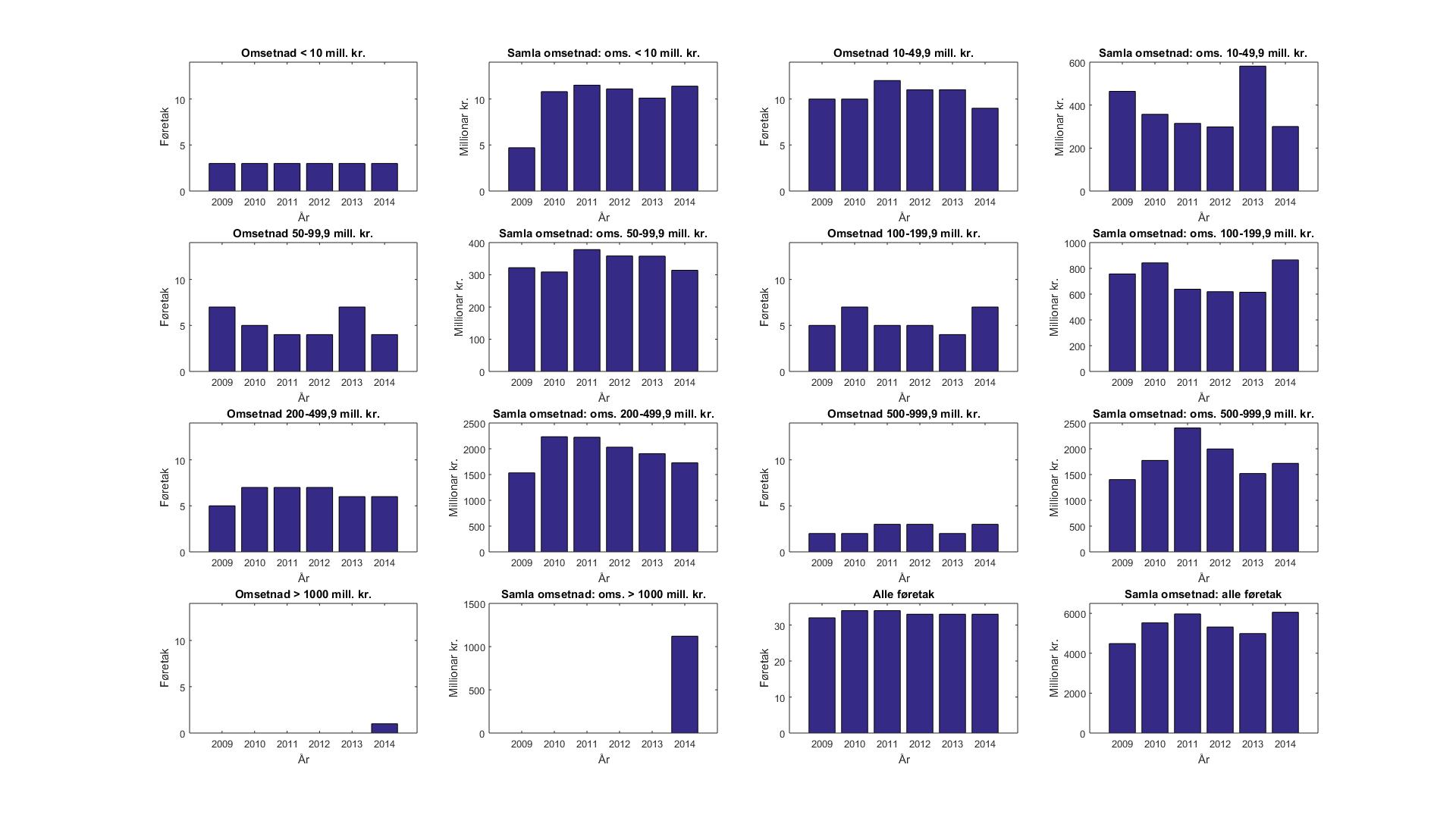 Figur 2. Storleiksfordeling etter omsetnad for føretak innan foredling 2009 – 2014. Verdiskaping innan eksportInformasjon er tilgjengeleg for 10 eksportføretak (tabell 7). Deira samla produksjonsverdi auka frå vel 1,4 milliarder kr i 2009 til knapt 2,3 milliarder kr i 2011 med ein reduksjon til 2 milliarder kr i 2012 og omlag det same i 2014. Samla verdiskaping utgjorde i 2009 62,6 millioner kr, som auka til 65,5 millioner kr i 2010 og til heile 78,4 millioner kr i 2011, men med ein reduksjon til 53,3 millioner kr i 2012 og 52,6 millioner kr i 2013, men auke til 81,8 millioner kr i 2014. Relativt sett er verdiskapinga i høve til produksjonsverdi mykje lågare enn innan foredling, noko som er å vente. Alle dei 10 eksportføretaka høyrer heime i Møre og Romsdal. I 2013 og 2014 var samla sysselsetjing omlag 50.Tabell 7. Verdiskaping m.v. for eksportføretak i klippfisknæringa 2009 - 2014.Eksportføretaka er små når det gjeld sysselsetjing med 3-5 arbeidstakarar per føretak. Eigenkapitaldelen på rundt 40 prosent er høg også for eksportføretak. Når det gjeld storleiksfordeling, stod sto dei to største føretaka i 2014 for 66 prosent av omsetnaden. Samla verdiskaping i verdikjeda for klippfiskSamla verdiskapinga i verdkjeda har auka frå 1 786 millioner kr i 2009 til 2,605 millioner kr i 2011. Dette vart redusert til 1 910 millioner kr. i 2012, men med ein auke til 2 137 millioner kr i 2013 og til 2 895 millioner kr i 2014. I 2014 fordeler verdiskapinga seg med 1 902 millioner kr på fangstleddet (tabell 3) og 993,3 millioner kr på foredling og eksport (høvesvis, tabell 4 og 7).	Samla syttelsetjing har minka frå 3 736  i 2012 og har i åra 2009-14 vore omlag 3 200 i gjennomsnitt. I 2014 fordelte det seg med 1 889 innan fangst (tabell 3) og 887 innan foredling og eksport (høvesvis, tabell 4 og 7).Ringverknader Verdikjeda for klippfisk skapar og ringverknader. Ifylgje Sandberg et.al (2014), er næringsgruppene som har størst ringverknader i form av bidrag til brutto nasjonalprodukt (BNP) for den fiskeribaserte verdikjeda varehandel, utvinning av råolje og naturgass (med rørtransport), finansiell tenesteyting og forsikringsverksemd, omsetnad og drift av fast eigedom, detaljhandel (utanom motorkøyrety), reparasjon og installasjon av maskinar og utstyr og land- og lufttransport. Tilsaman står desse næringsgruppene for over halvparten av ringverknadene til den fiskeribaserte verdikjeda. Sjølv om det vil kunne vere skilnader mellom ulike verdikjeder i fiskerinæringa, er det all grunn til å rekne med at desse næringsgruppene er viktige også for verdikjeda for klippfisk.	I ein rapport frå SINTEF (Henriksen et al., 2012) vert ringverknader i den fangstbaserte verdikjeda estimert.  Dei kjem fram til at for kvar krone i verdiskaping i kjerneaktivitetan er ringverknadene som fylgjer:Fangstleddet					0,30 kr.Foredlingsleddet				0,80 kr.Eksport-/handelsleddet			1,20 kr.Det er med andre ord eksport-/handelsleddet som skapar dei største ringverknadene, og fangstleddet dei lågaste. Det er grunn til å understreke at det knyter seg uvisse til desse multiplikatorane og at dei kan variere frå år til år. Likevel vil dei kunne gje ein indikasjon på kor store ringverknadene er. 	Me vil leggje desse multiplikatorane til grunn for å estimere ringverknadene til verdikjeda for klippfisk. Dette er gjort for 2014,  i  tabell 8. For 2014 er samla verdiskaping estimert til over 4,4 milliarder kr, med 2,6 milliarder kr innan fangst og over 1,8 milliarder kr innan foredling og eksport.Tabell 8. Samla verdiskaping i verdikjeda for klippfisk 2014. Mill.krIfylgje Sandberg et al. (2014) har truleg ringverknadene auka over tid. Ettersom det er større ringverknader innan eksport enn foredling, kan det og tyde på ei viss undervurdering av samla verdiskaping.	Henriksen et al. (2012) ser og på ringverknader i form av sysselsetjing.  Dei kjem fram til at for kvart årsverk i kjerneaktivitetan er ringverknadene som fylgjer:Fangstleddet					0,30 årsverk.Foredlingsleddet				1,30 årsverk.Eksport-/handelsleddet			0,90 årsverk.Ein noterer seg at foredlingsleddet har særskilt stor ringverknad når det gjeld  sysselsetjing. Igjen er det grunn til å peike på at det knyter seg uvisse til desse mulitiplikatorane som dessutan kan variere over tid.          Me vil leggje desse multiplikatorane til grunn for å estimere ringverknadene til verdikjeda for klippfisk i form av sysselsetjing. Dette er gjort for 2014  i tabell 9. For 2014 er samla sysselsetjing estimert til over 5 100, med 3 100 innan fangst og 2 000 innan foredling og eksport.Tabell 9. Samla sysselsetjing i verdikjeda for klippfisk 2014.Når det gjeld den geografisk fordelinga, skjer det alt vesentlege av verdiskaping og sysselsetjing innan foredling og eksport i Møre og Romsdal (sjå vedlegg). Når det gjeld ringverknader, er det og grunn til å rekne med at dei er konsentrert om dette fylket. Derimot når det gjeld fangstleddet, vil verdiskaping og sysselsetjing vere spreidd langs heile kysten utifrå kvar båtar og mannskap høyrer heime.SLUTTMERKNADER Tabell 11 gjev verdiskaping per årsverk for foredling og eksport av klippfisk, fiskeforedling generelt og for Fastlands-Noreg samla. Ettersom mange føretak som produserer klippfisk også er eksportørar, er det rimeleg å sjå på foredling og eksport under eitt.Verdiskapinga per årsverk innan foredling og eksport av klippfisk har auka frå  764 000 kr i 2009 til kr 1 006 000 i 2011 noko som er monaleg større enn for fiskeforedling generelt. I 2010 og 2011 gav klippfisknæringa dessutan meir verdiskaping per årsverk enn gjennomsnittet i Fastlands-Noreg. Som vist ovanfor, vart verdiskapinga i næringa sterkt redusert i 2012, noko som slår ut i ein reduksjon i verdiskaping per årsverk til knapt 502 000 kr.  Verdiskapinga auka til vel 642 000 kr i 2013, ein auke på 28 prosent. Det var vidare ein sterk auke til over 1,1 millioner kr i 2014, som er over 18 prosent meir enn gjennomsnittleg BNP for Fastlands-Noreg.Tabell 11. Verdiskaping i kroner per årsverk.Kjelder:Klippfisk: forfattarane.Fiskeforedling: Henriksen et al. (2012, 2011). BNP Fastlands-Noreg: Statistisk Sentralbyrå.Tal for 2013 for fiskeforedling generelt er ikkje tilgjengeleg.	Som Sandberg et al. (2014) viser til, kan ein i tillegg estimere såkalla konsumverknader eller induserte verknader. Desse kan ha stor verknad for den lokale og regionale økonomien. Induserte verknader oppstår som fylgje av lønsinntekter som vert brukt til varer og tenester i hushaldningane. Som vist ovanfor, er det store inntekter som tilkjem dei tilsette noko som vil gje grunnlag for privatkonsum som vil kunne skape monalege ringverknader. Når det gjeld lokaløkonomien, må det og nemnast at sjølv om mesteparten av inntektene går til staten, går likevel ein del av skatteinntektene til kommunane. Desse inntektene vil medvirke til finansiering av kommunale tenester og utbygging av lokal infrastruktur.Når det gjeld inntekter til kapital, er det viktig å peike på at eigarinteressene i denne verdikjeda hovudsakleg er lokale eller regionale. Dermed vil kapitalinntekter også kunne kome lokaløkonomien til gode.Induserte verknader grunna lønsinntekter, skatteinngang og kapitalinntekter er ikkje inkludert her. Dei ville ha medført høgare anslag av ringverknadene totalt sett. Difor kan dei ringverknadene som er estimert her betraktast som ei form for ”minimumsanslag”.Den fisken som vert foredla til klippfisk kunne alternativt vorte nytta til andre produkt, det vere seg saltfisk eller frosenfisk. Det er i prinsippet mogeleg å gjennomføre ei vurdering av kva verdiar dette råstoffet alternativ kunne gje opphav til. Ettersom det ville vere naudsynt med mange føresetnader både på produksjonssida og marknadssida for å gjere dette, vil me ikkje gå vidare inn på det. Resultata av analysen som er presentert i denne rapporten viser at klippfisknæringa gjev stor verdiskaping per årsverk samanlikna med andre næringar i Fastlands-Noreg. Den samla verdiskapinga til verdikjeda for klippfisk er stor, og verdikjeda har stor betydning for sysselsetjing.  Vidare ser ein at at dei økonomiske tilhøva i næringa varierer frå år til år. Dei store endringane i dei økonomiske ramevilkåra som kvoter og prisar både på råstoff og ferdigprodukt viser at det er viktig med stabile og gode ramevilkår for næringa.  Som vist i Bjørndal et al. (2016), har Noreg mist marknadsdel både i Portugal og Brasil. Bjørndal og Ellingsen (2015) analyserer ramevilkåra i klippfisknæringa og samanliknar med tilhøva i faktiske konkurrentland som Portugal og Canada og potensielle som Polen. Norsk klippfisknæring er underlagt ei rekkje skattar og avgifter som ein ikkje har i konkurrentland som t.d. lags-, FHF- og eksportavgift.  Vidare er det toll ved eksport til EU utover ei tollfri kvote, og dei fleste bedriftseigarane vert ilikna formuesskatt.  I tillegg er lønsnivået monaleg høgare enn i konkurrentlanda.  Støtteordningar til nyinvesteringar, FoU og eksportkreditt er monaleg betre i EU land enn i Noreg.  Sjølv om norske produsentar og har føremonar som god tilgjenge av ulike typar råstoff av ulike artar og svært stor kompetanse, er likevel konkurransesituasjonen vanskeleg.  Det er derfor viktig for næringa i samarbeid med organisasjonane og styresmaktene å arbeide for ei betring av ramevilkåra.REFERANSARBerner, E., Mjøs, A. og Olving, M. (2014).  Rekneskapsboka – dokumentasjon og kvalitetssikring av SNFs og NHHs database med rekneskaps- og føretaksinformasjon for norske bedrifter. SNF arbeidsnotat 9/14.Bjørndal, T., Ekerhovd, N.A. og Bjørndal, M. (2014). Verdiskaping i klippfisknæringa 2009-13. SNF arbeidsnotat 18/14.Bjørndal, T., Brasão, A., Ramos, J. and Tusvik, A. (2016). ”Fish Processing in Portugal: an Industry in Expansion.” Marine Policy 72 (2016): 94-106.Bjørndal, T. and Ellingsen, C. A. (2015).  Ramevilkår for klippfisknæringa.  NTNU – Ålesund Working Paper No. 2/15.Bjørndal, T., Nesset, E. og Pasquine, M. (2017). ”Does proximity add more value? Cluster analysis of the Norwegian salted and dried cod industry.” Arbeidsnotat, NTNU.Dahl, R. og Idsø, J. (2016). Oppdrettsnæringa i Sogn og Fjordane – Utvikling, ressursgrunnlag, verdiskaping og ringvirkninger. Økonomisk Fiskeriforskning 2016-1.Henriksen, K., Sandberg, M. G., Olafsen, T., Bull-Berg, H., Johansen, U. og Stokka, A. (2012). Verdiskaping og sysselsetting i norsk sjømatnæring 2010 – en ringvirkningsanalyse. SINTEF Rapport A23089.Henriksen, K., Sandberg, M. G., Olafsen, T., Bull-Berg, H., Johansen, U. og Stokka, A. (2011). Verdiskaping og sysselsetting i norsk sjømatnæring 2009 – en ringvirkningsanalyse. SINTEF Rapport A19673.Sandberg, M. G., Henriksen, K., Aspaas, S., Bull-Berg, H. og Johansen (2014). Verdiskaping og sysselsetting i norsk sjømatnæring – en ringvirkningsanalyse med fokus på 2012. SINTEF Rapport A26088.VEDLEGGTabell A1. Fylkevis fordeling av verdiskaping i føretak innan foredling 2009 – 2014.Fiskeslag200920102011201220132014Torsk243 659283 481340 167357 951471 316473 478Sei202 377228 114190 344176 471147 691153 833Brosme13 76317 01314 75413 43911 43211 406Lange16 71618 41315 82115 72415 53616 887Fiskeslag200920102011201220132014Torsk, Atlanterhavs102 700138 500140 800151 000153 000162 129Sei143 800150 700148.300130.500145.800146 669Brosme11 70014 40014 50014 20012 90012 343Lange13 00017 10015 60012 3009 40014 355Stillehavs- og Grønlands-Torsk20 50010 2007 2005 5003 4001 687Annan klippfiskb1 9001 2003 5006 6003 4004 441Samla råstoffbruk294 000332 000330 000320 000328 000341 624År200920102011201220132014Tal på farty1 4991 4531 2201 2581 1801 494Sysselsetjinga)6 0725 8335 9444 2103 6584 034Driftsresultat per farty304434799458556674Arbeidsgodtgjersle mannskap1 4781 6512 1981 9532 0562 025Verdiskaping per fartyb)1 7822 0852 9972 4112 6122 698Verdiskaping i heile botnfiskeriet2 671 1463 029 5503 656 3423 032 9223 082 8684 061 367Samla fangstmengd  alle fiskeslag i botnfiskeria648 045761 574664 948647 998643 049729 509Fyrstehandsverdi leveransar til klippfisk1 978 7002 103 6472 684 6512 716 8802 609 5372 812 940Verdiskaping i botnfiskeria av fisk levert til klippfisk1 211 8251 320 7001 814 5671 497 7441 572 4781 901 910Sysselsetjing i botnfiskeria av fisk levert til klippfisk2 7562 5432 9502 0791 8661 889ÅrTalet på bedrifterTalet på tilsetteSum produksjons-verdi (mill.kr.)Sum verdiskaping (mill. kr.)Til dei tilsette (%)Til staten (%)Til kapital (%)2009327164 484,3511,4 45,0% 64,2%-9,2%2010348035 526,4768,9 35,3% 27,5% 37,2%2011347605 972,1712,1 39,4% 28,4% 32,2%2012337975 314,6359,2 82,1% 35,1%   -17,2%2013338284 989,5511,5 60,1% 25,5%14,4%2014338396 057,4911,5 39,7%29,3%     31%ÅrTil kapital (mill. kr.)Utbyte (mill. kr.)Tilbakehalde overskott (mill.kr.)Til långjeverar (mill. kr.)2009-46,920,6 (-43,8%)532,9 (1136,7%)-600,4 (-1280,5%)2010286,09,0 (3,2%)188,9 (66,0%)88,1 (30,8%)2011229,4 48,6 (21,2%)239,6 (104,5%)-58,8 (-25,6%)2012-61,717,5 (-28,4%)-117,6 (190,7%)38,4 (-62,3%)201373,416,1 (21,9%)-96,1 (-130,9%)153,4 (208,9%)2014282,541,5 (14,7%)209,2 (74%)31,8 (11,2%)Gjennomsnitt (standardavvik)Gjennomsnitt (standardavvik)Gjennomsnitt (standardavvik)Gjennomsnitt (standardavvik)Gjennomsnitt (standardavvik)Gjennomsnitt (standardavvik)200920102011201220132014Talet på tilsette23,1 (20,0)23,6 (20,1)22,3   (20,0)24,2 (21,3)25,1 (24,4)25,4(25,1)Prod. verdi mill.kr140,1(183,2)162,5(219,5)175,6(235,5)161,0 (198,1)151,2 (196,2)183,6   (238,7)Verdi-skapingmill.kr15,9 (15,6)22,6 (32,7)20,9 (34,1)10,9 (15,2)15,5(19,1)27,6 (31,2)Eigenkapital- del0,381 (0,182)0,391 (0,217)0,395 (0,209)0,4 (0,3)--ÅrTalet på bedrifterTalet på tilsetteSum produksjonsverdi (mill.kr.)Sum verdiskaping (mill. kr.)Til dei tilsette (%)Til staten (%)Til kapital (%)200910351 418,362,6 19,4% 32,3% 48,3%201010332 036,565,5  24,9% 29,5%45,5%201110262 295,678,4 19,5% 27,9% 52,6%201210252 021,753,3 28,7% 31,3% 40,0%201310501 763,452,6 30,9% 27,6% 41,5%20141047,51 970,381,8 22,3% 15,2% 62,6%KjerneRingverknadSamla verdiskapingFangstleddet1 902  6002 502Foredling  911,5  7291 640,5Eksport   81,8    98   179,8Sum2 8951 4294 322KjerneRingverknadSamla sysselsetjingFangstleddet1 8897203 120Foredling8391 0901 929Eksport484391Sum2 7761 8535 140ÅrVerdiskaping perårsverk – foredling og eksport av klippfiskVerdiskaping per årsverk – fiskeforedlingaBNP per årsverk - Fastlands-Noreg2009764 000617 000772 1002010998 000725 000819 10020111 006 000708 000840 3002012501 824681 000876 6002013642 482-914 30020141 121 000-946 000Møre og RomsdalMøre og RomsdalMøre og RomsdalMøre og RomsdalMøre og RomsdalMøre og RomsdalÅr200920102011201220132014Talet på bedrifter28303029   2929Talet på tilsette543592551590645652Sum produksjonsverdi (mill.kr)4064,94958,45227,94540,64312,95261,4Sum verdiskaping(mill.kr)432,9664,6611,9361,2446,3761,4TromsTromsTromsTromsTromsTromsÅr200920102011201220132014Talet på bedrifter222222Talet på tilsette11312113113611192Sum produksjonsverdi (mill.kr)235,1360,2489,0528,2445,2524,6Sum verdiskaping (mill.kr)40,457,762,7-37,019,797FinnmarkFinnmarkFinnmarkFinnmarkFinnmarkFinnmarkÅr200920102011201220132014Talet på bedrifter222222Talet på tilsette609078717295Sum produksjonsverdi(mill.kr)184,3207,8255,1245,8231,4271,5Sum verdiskaping(mill.kr)38,046,737,435,045,553,2